EFT CAMPANIA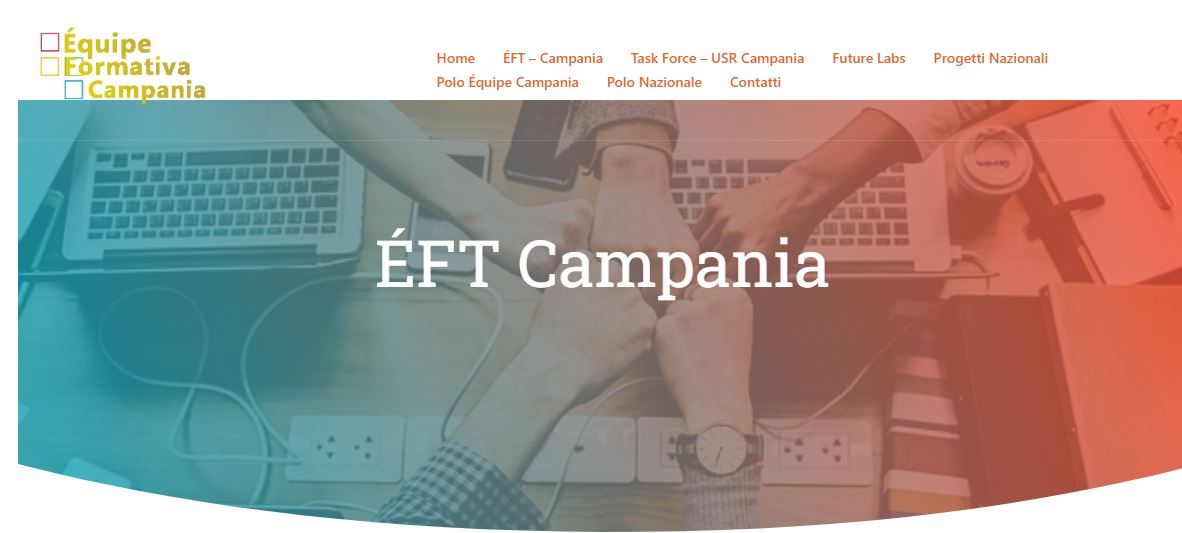 https://www.eftcampania.edu.it/eftcampania/Polo- Équipe Formativa Territoriale CampaniaDescrizione - Le Équipe Formative Territoriali promuovono azioni di formazione del personale docente sulla didattica digitale e di potenziamento delle competenze digitali di studentesse e studenti a supporto delle misure del Piano nazionale di ripresa e resilienza per le istituzioni scolastiche.https://scuolafutura.pubblica.istruzione.it/es/eft-campaniaELENCO PERCORSI AI nella didattica della scuola 4.0 Apprendimento coinvolgente e creativo con la stampa 3D Bullismo e cyberbullismo: affrontare il problema tra aspetti relazionali e sicurezza in rete Coding e robotica per la scuola secondaria di 1° grado Coding e robotica per primaria e Infanzia Costruire percorsi educativi con lo Storytelling e la Robotica Educativa CPIA 4.0: Metaverso & AR/VR Debate Battle: esplorando il futuro del digitale Didattica Inclusiva: metodologie e tecnologie “Didattica nella scuola 4.0 e l’intelligenza Artificiale” Digital Storytelling e Podcasting Esplorando il metaverso e l’intelligenza artificiale Facciamo Storytelling con il Coding e la robotica educativa Fare didattica con la Gamification e le Escape Room Gamification con la realtà virtuale e il Coding Il Digital Storytelling dalla Gamification all’immersione didattica Il podcasting attraverso lo storytelling Immergiamoci nella nuova didattica: AR, VR e Metaverso Inclusione e personalizzazione degli apprendimenti InnovaMenti_LAB Tinkering - Pensare con le mani InnovaMenti START_Gamification InnovaMenti START_Hackathon InnovaMenti START_Inquiry InnovaMenti START_Intelligenza Artificiale InnovaMenti START_Making&Coding InnovaMenti START_Metaverso: realtà aumentata&virtuale InnovaMenti START_Robotica&Coding InnovaMenti START_Storytelling InnovaMenti START_Tinkering La didattica immersiva: AR, VR e Metaverso La didattica immersiva: AR, VR e Metaverso - Modulo 2 La matematica nascosta Metaverso: la nuova frontiera dell'apprendimento Metodologie e strumenti per la didattica delle discipline nella scuola 4.0 Metodologie e strumenti per una didattica attiva e inclusiva Metodologie e Tecnologie per l’inclusione - Scuola Secondaria di primo grado Metodologie e Tecnologie per l’inclusione - Scuola Secondaria di secondo grado/CPIA Multilinguismo e CLIL_Campania Oltre il libro di testo: sfruttare il Podcasting alla secondaria Orientamento: un piano di lavoro per organizzare e gestire i moduli orientativi utilizzando strumenti digitali Podcast e didattica – creazione e gestione di Podcast di tipo didattico in collaborazione docente/alunni Progettare e creare attività didattiche per la scuola 4.0 Ragazze Stem Lab_Campania Soluzioni per una didattica innovativa Una nuova avventura educativa attraverso le metodologie attive Web radio e podcasting - percorso per la realizzazione di una web radio